Jahresplanung 2017/2018 – 4. Klasse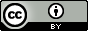 blog.schabi.chWMM+UWerkenZeichnenSport341352 363 374 385396 407 HerbstferienHerbstferienHerbstferienHerbstferienHerbstferienHerbstferienHerbstferien438449 4510 46114712 4813 4914 5015 5116 WeihnachtsferienWeihnachtsferienWeihnachtsferienWeihnachtsferienWeihnachtsferienWeihnachtsferienWeihnachtsferien217 318 419 520 SportferienSportferienSportferienSportferienSportferienSportferienSportferien2. Semester2. Semester2. Semester2. Semester2. Semester2. Semester2. SemesterWMM+UWerkenZeichnenSportSportferienSportferienSportferienSportferienSportferienSportferienSportferien8219221023112412251326 142715281629FrühlingsferienFrühlingsferienFrühlingsferienFrühlingsferienFrühlingsferienFrühlingsferienFrühlingsferien1930203121322233233424352536263727382839SommerferienSommerferienSommerferienSommerferienSommerferienSommerferienSommerferien